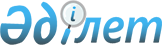 О внесении изменений и дополнений в некоторые законодательные акты Республики Казахстан по вопросам Национальной палаты предпринимателей Республики КазахстанЗакон Республики Казахстан от 4 июля 2013 года № 130-V      Примечание РЦПИ!

      Порядок введения в действие настоящего Закона см. ст 2.

      Статья 1. Внести изменения и дополнения в следующие законодательные акты Республики Казахстан:



      1. В Кодекс Республики Казахстан об административных правонарушениях от 30 января 2001 года (Ведомости Парламента Республики Казахстан, 2001 г., № 5-6, ст. 24; № 17-18, ст. 241; № 21-22, ст. 281; 2002 г., № 4, ст. 33; № 17, ст. 155; 2003 г., № 1-2, ст. 3; № 4, ст. 25; № 5, ст. 30; № 11, ст. 56, 64, 68; № 14, ст. 109;  № 15, ст. 122, 139; № 18, ст. 142; № 21-22, ст. 160; № 23, ст. 171; 2004 г., № 6, ст. 42; № 10, ст. 55; № 15, ст. 86; № 17, ст. 97; № 23, ст. 139, 140; № 24, ст. 153; 2005 г., № 5, ст. 5; № 7-8, ст. 19; № 9, ст. 26; № 13, ст. 53; № 14, ст. 58; № 17-18, ст. 72; № 21-22, ст. 86, 87; № 23, ст. 104; 2006 г., № 1, ст. 5; № 2, ст. 19, 20; № 3, ст. 22;  № 5-6, ст. 31; № 8, ст. 45; № 10, ст. 52; № 11, ст. 55; № 12, ст. 72, 77; № 13, ст. 85, 86; № 15, ст. 92, 95; № 16, ст. 98, 102; № 23, ст. 141; 2007 г., № 1, ст. 4; № 2, ст. 16, 18; № 3, ст. 20, 23; № 4, ст. 28, 33; № 5-6, ст. 40; № 9, ст. 67; № 10, ст. 69; № 12, ст. 88; № 13, ст. 99; № 15, ст. 106; № 16, ст. 131; № 17, ст. 136, 139, 140; № 18, ст. 143, 144; № 19, ст. 146, 147; № 20, ст. 152; № 24, ст. 180; 2008 г., № 6-7, ст. 27; № 12, ст. 48, 51; № 13-14, ст. 54, 57, 58; № 15-16, ст. 62; № 20, ст. 88; № 21, ст. 97; № 23, ст. 114; № 24, ст. 126, 128, 129; 2009 г., № 2-3, ст. 7, 21; № 9-10, ст. 47, 48; № 13-14, ст. 62, 63; № 15-16, ст. 70, 72, 73, 74, 75, 76; № 17, ст. 79, 80, 82; № 18, ст. 84, 86; № 19, ст. 88; № 23, ст. 97, 115, 117; № 24, ст. 121, 122, 125, 129, 130, 133, 134; 2010 г., № 1-2, ст. 1, 4, 5; № 5, ст. 23; № 7, ст. 28, 32; № 8, ст. 41; № 9, ст. 44; № 11, ст. 58; № 13, ст. 67; № 15, ст. 71; № 17-18, ст. 112, 114; № 20-21, ст. 119; № 22, ст. 128, 130; № 24, ст. 146, 149; 2011 г., № 1, ст. 2, 3, 7, 9; № 2, ст. 19, 25, 26, 28; № 3, ст. 32; № 6, ст. 50; № 8, ст. 64; № 11, ст. 102; № 12, ст. 111; № 13, ст. 115, 116; № 14, ст. 117; № 16, ст. 128, 129; № 17, ст. 136; № 19, ст. 145; № 21, ст. 161; № 24, ст. 196; 2012 г., № 1, ст. 5; № 2, ст. 9, 11, 13, 14, 16; № 3, ст. 21, 22, 25, 26, 27; № 4, ст. 32; № 5, ст. 35, 36; № 8, ст. 64; № 10, ст. 77; № 12, ст. 84, 85; № 13, ст. 91; № 14, ст. 92, 93, 94; № 15, ст. 97; № 20, ст. 121; № 23-24, ст. 125; 2013 г., № 1, ст. 2, 3; № 2, ст. 10, 11, 13; № 4, ст. 21; Закон Республики Казахстан от 21 мая 2013 года «О внесении изменений и дополнений в некоторые законодательные акты Республики Казахстан по вопросам персональных данных и их защиты», опубликованный в газетах «Егемен Қазақстан» и «Казахстанская правда» 25 мая 2013 г.; Закон Республики Казахстан от 13 июня 2013 года «О внесении изменений и дополнений в некоторые законодательные акты Республики Казахстан по вопросам развития местного самоуправления», опубликованный в газетах «Егемен Қазақстан» и «Казахстанская правда» 14 июня 2013 г.; Закон Республики Казахстан от 13 июня 2013 года «О внесении изменений и дополнений в некоторые законодательные акты Республики Казахстан по вопросам разграничения полномочий между органами государственного управления», опубликованный в газетах «Егемен Қазақстан» и «Казахстанская правда» 14 июня 2013 г.; Закон Республики Казахстан от 13 июня 2013 года «О внесении изменений и дополнений в некоторые законодательные акты Республики Казахстан по вопросам дальнейшей декриминализации преступлений в сфере экономической деятельности», опубликованный в газетах «Егемен Қазақстан» и «Казахстанская правда» 21 июня 2013 г.; Закон Республики Казахстан от 21 июня 2013 года «О внесении изменений и дополнений в некоторые законодательные акты Республики Казахстан по вопросам пенсионного обеспечения», опубликованный в газетах «Егемен Қазақстан» и «Казахстанская правда» 22 июня 2013 г.):



      части вторую, третью, четвертую и шестую статьи 317-2 изложить в следующей редакции:

      «2. Отказ в выдаче сертификата о происхождении товара в случае представления надлежаще оформленного акта экспертизы о происхождении товара и документов, подтверждающих происхождение товара, по перечню, утверждаемому уполномоченным органом в области технического регулирования, документов, подтверждающих происхождение товара для внутреннего обращения, или отказ в выдаче заключения форм товара Таможенного союза или иностранного товара в случае представления надлежаще оформленного акта экспертизы об определении статуса товара Таможенного союза или иностранного товара и сведений, документов, подтверждающих статус товара Таможенного союза или иностранного товара, -

      влечет штраф на организацию, уполномоченную на выдачу сертификата о происхождении товара, органы (организации), уполномоченные на выдачу сертификата о происхождении товара для внутреннего обращения, заключения форм товара Таможенного союза или иностранного товара, в размере пятидесяти месячных расчетных показателей.

      3. Выдача уполномоченной организацией сертификата о происхождении товара, органами (организациями), уполномоченными на выдачу сертификата о происхождении товара для внутреннего обращения, заключения форм товара Таможенного союза или иностранного товара, сертификата о происхождении товара для внутреннего обращения, заключения форм товара Таможенного союза или иностранного товара, в которых данные о товаре фальсифицированы и (или) недостоверны, –

      влечет штраф на организацию, уполномоченную на выдачу сертификата о происхождении товара, органы (организации), уполномоченные на выдачу сертификата о происхождении товара для внутреннего обращения, заключения форм товара Таможенного союза или иностранного товара, в размере тридцати месячных расчетных показателей.

      4. Нарушение уполномоченной организацией, органами (организациями), уполномоченными на выдачу сертификата о происхождении товара для внутреннего обращения, заключения форм товара Таможенного союза или иностранного товара, срока выдачи сертификата о происхождении товара, сертификата о происхождении товара для внутреннего обращения, заключения форм товара Таможенного союза или иностранного товара, а также письменного мотивированного решения об отказе в их выдаче –

      влечет штраф на организацию, уполномоченную на выдачу сертификата, органы (организации), уполномоченные на выдачу сертификата о происхождении товара для внутреннего обращения, заключения форм товара Таможенного союза или иностранного товара, в размере тридцати месячных расчетных показателей.»;

      «6. Действия (бездействие), предусмотренные частями первой, второй, третьей и четвертой настоящей статьи, совершенные повторно в течение года после наложения административного взыскания, –

      влекут штраф на экспертов-аудиторов по определению страны происхождения товара, статуса товара Таможенного союза или иностранного товара в размере сорока месячных расчетных показателей с лишением аттестатов экспертов-аудиторов по определению страны происхождения товара, статуса товара Таможенного союза или иностранного товара, на организацию, уполномоченную на выдачу сертификата, органы (организации), уполномоченные на выдачу сертификата о происхождении товара для внутреннего обращения, заключения форм товара Таможенного союза или иностранного товара, – в размере ста месячных расчетных показателей, на экспертные организации – в размере ста месячных расчетных показателей с приостановлением деятельности на срок шесть месяцев.».

      2. В Земельный кодекс Республики Казахстан от 20 июня 2003 года (Ведомости Парламента Республики Казахстан, 2003 г., № 13, ст. 99; 2005 г., № 9, ст. 26; 2006 г., № 1, ст. 5; № 3, ст. 22; № 11, ст. 55; № 12, ст. 79, 83; № 16, ст. 97; 2007 г., № 1, ст. 4; № 2, ст. 18; № 14, ст. 105; № 15, ст. 106, 109; № 16, ст. 129; № 17, ст. 139; № 18, ст. 143; № 20, ст. 152; № 24, ст. 180; 2008 г., № 6-7, ст. 27; № 15-16, ст. 64; № 21, ст. 95; № 23, ст. 114; 2009 г., № 2-3, ст. 18; № 13-14, ст. 62; № 15-16, ст. 76; № 17, ст. 79; № 18, ст. 84, 86; 2010 г., № 5, ст. 23; № 24, ст. 146; 2011 г., № 1, ст. 2; № 5, ст. 43; № 6, ст. 49, 50; № 11, ст. 102; № 12, ст. 111; № 13, ст. 114; № 15, ст. 120; 2012 г., № 1, ст. 5; № 2, ст. 9, 11; № 3, ст. 27; № 4, ст. 32; № 5, ст. 35; № 8, ст. 64;  № 11, ст. 80; № 14, ст. 95; № 15, ст. 97; № 21-22, ст. 124; 2013 г., № 1, ст. 3; Закон Республики Казахстан от 13 июня 2013 года «О внесении изменений и дополнений в некоторые законодательные акты Республики Казахстан по вопросам разграничения полномочий между органами государственного управления», опубликованный в газетах «Егемен Қазақстан» и «Казахстанская правда» 14 июня 2013 г.):



      часть четвертую пункта 2 статьи 43 изложить в следующей редакции:

      «Комиссия создается местными исполнительными органами области, города республиканского значения, столицы, района, города областного значения из числа депутатов местного представительного органа, представителей уполномоченного органа области, города республиканского значения, столицы, района, города областного значения, структурных подразделений соответствующих местных исполнительных органов, осуществляющих функции в сфере архитектуры и градостроительства, Национальной палаты предпринимателей Республики Казахстан, а также органов местного самоуправления (при их наличии).».

      3. В Трудовой кодекс Республики Казахстан от 15 мая 2007 года (Ведомости Парламента Республики Казахстан, 2007 г., № 9, ст. 65; № 19, ст. 147; № 20, ст. 152; № 24, ст. 178; 2008 г., № 21, ст. 97; № 23, ст. 114; 2009 г., № 8, ст. 44; № 9-10, ст. 50; № 17, ст. 82; № 18, ст. 84; № 24, ст. 122, 134; 2010 г., № 5, ст. 23; № 10, ст. 48; № 24, ст. 146, 148; 2011 г., № 1, ст. 2, 3; № 11, ст. 102; № 16, ст. 128; 2012 г., № 3, ст. 26; № 4, ст. 32; № 5, ст. 41; № 6, ст. 45; № 13, ст. 91; № 14, ст. 92; № 15, ст. 97; № 21-22, ст. 123; 2013 г., № 2, ст. 13; № 3, ст. 15; Закон Республики Казахстан от 21 мая 2013 года «О внесении изменений и дополнений в некоторые законодательные акты Республики Казахстан по вопросам персональных данных и их защиты», опубликованный в газетах «Егемен Қазақстан» и «Казахстанская правда» 25 мая 2013 г.; Закон Республики Казахстан от 13 июня 2013 года «О внесении изменений и дополнений в некоторые законодательные акты Республики Казахстан по вопросам разграничения полномочий между органами государственного управления», опубликованный в газетах «Егемен Қазақстан» и «Казахстанская правда» 14 июня 2013 г.; Закон Республики Казахстан от 21 июня 2013 года «О внесении изменений и дополнений в некоторые законодательные акты Республики Казахстан по вопросам пенсионного обеспечения», опубликованный в газетах «Егемен Қазақстан» и «Казахстанская правда» 22 июня 2013 г.):



      1) пункт 3 статьи 138-4 изложить в следующей редакции:

      «3. Разработка и утверждение отраслевой рамки квалификаций производятся уполномоченными государственными органами соответствующих сфер деятельности с учетом мнения Национальной палаты предпринимателей Республики Казахстан, отраслевых объединений работодателей и отраслевых объединений работников.»;



      2) пункты 1 и 2 статьи 138-5 изложить в следующей редакции:

      «1. Разработка профессиональных стандартов осуществляется уполномоченными государственными органами соответствующих сфер деятельности совместно с Национальной палатой предпринимателей Республики Казахстан, отраслевыми объединениями работодателей и отраслевыми объединениями работников.

      2. Структура, порядок разработки, пересмотра, апробации и применения профессиональных стандартов определяются уполномоченным государственным органом по труду по согласованию с Национальной палатой предпринимателей Республики Казахстан, республиканскими объединениями работодателей и республиканскими объединениями работников.»;



      3) статью 140 дополнить пунктом 4 следующего содержания:

      «4. Работодатель содействует организациям образования, реализующим образовательные программы технического и профессионального образования, в подготовке, переподготовке и повышении квалификации кадров.»;



      4) часть первую пункта 4 статьи 263 изложить в следующей редакции:

      «4. Полномочными представителями республиканских объединений работодателей являются представители Национальной палаты предпринимателей Республики Казахстан, республиканского союза (ассоциации) объединений субъектов частного предпринимательства, республиканского объединения по малому предпринимательству, республиканских отраслевых объединений субъектов частного предпринимательства.»;



      5) пункт 4 статьи 264 изложить в следующей редакции:

      «4. Полномочными представителями работодателей являются представители Национальной палаты предпринимателей Республики Казахстан и отраслевых организаций.»;



      6) пункт 4 статьи 265 изложить в следующей редакции:

      «4. Полномочными представителями работодателей на региональном уровне являются: 

      1) на областном уровне – представители Национальной палаты предпринимателей Республики Казахстан, областные объединения субъектов частного предпринимательства, областное объединение по малому предпринимательству;

      2) на городском, районном уровнях – представители Национальной палаты предпринимателей Республики Казахстан, городские, районные объединения по малому предпринимательству.».

      4. В Бюджетный кодекс Республики Казахстан от 4 декабря 2008 года (Ведомости Парламента Республики Казахстан, 2008 г., № 21, ст. 93; 2009 г., № 23, ст. 112; № 24, ст. 129; 2010 г., № 5, ст. 23; № 7, ст. 29, 32; № 15, ст. 71; № 24, ст. 146, 149, 150; 2011 г., № 2, ст. 21, 25; № 4, ст. 37; № 6, ст. 50; № 7, ст. 54; № 11, ст. 102; № 13, ст. 115; № 15, ст. 125; № 16, ст. 129; № 20, ст. 151; № 24, ст. 196; 2012 г., № 1, ст. 5; № 2, ст. 16; № 3, ст. 21; № 4, ст. 30, 32; № 5, ст. 36, 41; № 8, ст. 64; № 13, ст. 91; № 14, ст. 94; № 18-19, ст. 119; № 23-24, ст. 125; 2013 г., № 2, ст. 13; № 5-6, ст. 30; Закон Республики Казахстан от 13 июня 2013 года «О внесении изменений и дополнений в некоторые законодательные акты Республики Казахстан по вопросам развития местного самоуправления», опубликованный в газетах «Егемен Қазақстан» и «Казахстанская правда» 14 июня 2013 г.; Закон Республики Казахстан от 13 июня 2013 года «О внесении изменений и дополнений в некоторые законодательные акты Республики Казахстан по вопросам разграничения полномочий между органами государственного управления», опубликованный в газетах «Егемен Қазақстан» и «Казахстанская правда» 14 июня 2013 г.; Закон Республики Казахстан от 21 июня 2013 года «О внесении изменений и дополнений в некоторые законодательные акты Республики Казахстан по вопросам пенсионного обеспечения», опубликованный в газетах «Егемен Қазақстан» и «Казахстанская правда» 22 июня 2013 г.):



      1) часть первую пункта 1 статьи 41 изложить в следующей редакции:

      «1. Государственным заданием является заказ юридическим лицам с участием государства в уставном капитале, организациям, входящим в группу Фонда национального благосостояния, Национальной палате предпринимателей Республики Казахстан и ее организациям, определяемым Правительством Республики Казахстан, автономным организациям образования и их организациям, определяемый Правительством Республики Казахстан, на оказание отдельных государственных услуг, реализацию бюджетных инвестиционных проектов и выполнение других задач, направленных на обеспечение социально-экономической стабильности государства.»;



      2) в статье 57:



      в пунктах 2 и 4 слово «областей» заменить словом «области»;



      дополнить пунктом 5 следующего содержания:

      «5. Акиматы области, города республиканского значения, столицы, района (города областного значения) привлекают к работе бюджетных комиссий области, города республиканского значения, столицы, района (города областного значения) представителей Национальной палаты предпринимателей Республики Казахстан по вопросам, затрагивающим интересы субъектов частного предпринимательства, согласно законодательству Республики Казахстан.».

      5. В Кодекс Республики Казахстан от 10 декабря 2008 года «О налогах и других обязательных платежах в бюджет» (Налоговый кодекс) (Ведомости Парламента Республики Казахстан, 2008 г., № 22-I, 22-II, ст. 112; 2009 г., № 2-3, ст. 16, 18; № 13-14, ст. 63; № 15-16, ст. 74; № 17, ст. 82; № 18, ст. 84; № 23, ст. 100; № 24, ст. 134; 2010 г., № 1-2, ст. 5; № 5, ст. 23; № 7, ст. 28, 29; № 11, ст. 58; № 15, ст. 71; № 17-18, ст. 112; № 22, ст. 130, 132; № 24, ст. 145, 146, 149; 2011 г., № 1, ст. 2, 3; № 2, ст. 21, 25; № 4, ст. 37; № 6, ст. 50; № 11, ст. 102; № 12, ст. 111; № 13, ст. 116; № 14, ст. 117; № 15, ст. 120; № 16, ст. 128; № 20, ст. 151; № 21, ст. 161; № 24, ст. 196; 2012 г., № 1, ст. 5; № 2, ст. 11, 15; № 3, ст. 21, 22, 25, 27; № 4, ст. 32; № 5, ст. 35; № 6, ст. 43, 44; № 8, ст. 64; № 10, ст. 77; № 11, ст. 80; № 13, ст. 91; № 14, ст. 92; № 15, ст. 97; № 20, ст. 121; № 21-22, ст. 124; № 23-24, ст. 125; 2013 г., № 1, ст. 3; № 2, ст. 7, 10; № 3, ст. 15; № 4, ст. 21; Закон Республики Казахстан от 13 июня 2013 года «О внесении изменений и дополнений в некоторые законодательные акты Республики Казахстан по вопросам развития местного самоуправления», опубликованный в газетах «Егемен Қазақстан» и «Казахстанская правда» 14 июня 2013 г.; Закон Республики Казахстан от 13 июня 2013 года «О внесении изменений и дополнений в некоторые законодательные акты Республики Казахстан по вопросам разграничения полномочий между органами государственного управления», опубликованный в газетах «Егемен Қазақстан» и «Казахстанская правда» 14 июня 2013 г.; Закон Республики Казахстан от 21 июня 2013 года «О внесении изменений и дополнений в некоторые законодательные акты Республики Казахстан по вопросам пенсионного обеспечения», опубликованный в газетах «Егемен Қазақстан» и «Казахстанская правда» 22 июня 2013 г.; Закон Республики Казахстан от 21 июня 2013 года «О внесении изменений и дополнений в некоторые законодательные акты Республики Казахстан по вопросам применения мер нетарифного регулирования в Таможенном союзе», опубликованный в газетах «Егемен Қазақстан» и «Казахстанская правда» 25 июня 2013 г.):



      1) пункт 1 статьи 20 дополнить подпунктом 6-1) следующего содержания:

      «6-1) ежегодно по запросу представлять Национальной палате предпринимателей Республики Казахстан сведения о наименовании индивидуального предпринимателя, юридического лица и идентификационном номере субъектов предпринимательства, совокупный годовой доход которых соответствует критериям, установленным Законом  Республики Казахстан «О Национальной палате предпринимателей Республики Казахстан»;»;



      2) пункт 14 статьи 100 изложить в следующей редакции:

      «14. Вычету подлежат членские взносы субъектов частного предпринимательства, уплаченные налогоплательщиком в:

      1) объединения субъектов частного предпринимательства в соответствии с Законом Республики Казахстан «О частном предпринимательстве» в пределах месячного расчетного показателя, установленного законом о республиканском бюджете и действующего на 1 января соответствующего финансового года, на одного работника исходя из среднесписочной численности работников за год;

      2) Национальную палату предпринимателей Республики Казахстан в предельных размерах обязательных членских взносов, утвержденных Правительством Республики Казахстан.».

      6. В Кодекс Республики Казахстан от 30 июня 2010 года «О таможенном деле в Республике Казахстан» (Ведомости Парламента Республики Казахстан, 2010 г., № 14, ст. 70; № 24, ст. 145; 2011 г., № 1, ст. 3; № 11, ст. 102; № 19, ст. 145; 2012 г., № 2, ст. 15; № 13, ст. 91; № 15, ст. 97; № 21-22, ст. 124; № 23-24, ст. 125; 2013 г., № 1, ст. 3; № 2, ст. 13; Закон Республики Казахстан от 21 мая 2013 года «О внесении изменений и дополнений в некоторые законодательные акты Республики Казахстан по вопросам персональных данных и их защиты», опубликованный в газетах «Егемен Қазақстан» и «Казахстанская правда» 25 мая 2013 г.; Закон Республики Казахстан от 21 июня 2013 года «О внесении изменений и дополнений в некоторые законодательные акты Республики Казахстан по вопросам пенсионного обеспечения», опубликованный в газетах «Егемен Қазақстан» и «Казахстанская правда» 22 июня 2013 г.):



      1) по всему тексту слова «таможенного союза» заменить словами «Таможенного союза»;



      2) в пункте 1 статьи 4:



      подпункт 10) изложить в следующей редакции:

      «10) таможенная инфраструктура – совокупность объектов таможенной инфраструктуры пункта пропуска, а также материально-техническое оснащение пункта пропуска;»;



      дополнить подпунктом 37-1) следующего содержания:

      «37-1) объекты таможенной инфраструктуры пункта пропуска – здания, строения, сооружения, территории пункта пропуска, предназначенные для функционирования контролирующих органов, социального обслуживания должностных лиц таможенных органов, создания условий для перемещения через таможенную границу Таможенного союза физических лиц, товаров, транспортных средств;»;



      3) статью 243 изложить в следующей редакции:

      «Статья 243. Места перемещения товаров через таможенную границу

                   Таможенного союза

      1. Местами перемещения товаров через таможенную границу Таможенного союза являются пункты пропуска либо иные места, определенные Правительством Республики Казахстан.

      2. В целях создания благоприятных условий для перемещения пассажиров, транспортных средств и товаров через таможенную границу Таможенного союза Правительство Республики Казахстан вправе передавать в управление объекты таможенной инфраструктуры пункта пропуска через Государственную границу Республики Казахстан Национальной палате предпринимателей Республики Казахстан в порядке, предусмотренном законодательством Республики Казахстан.».

      7. В Закон Республики Казахстан от 24 марта 1998 года «О нормативных правовых актах» (Ведомости Парламента Республики Казахстан, 1998 г., № 2-3, ст. 25; 2001 г., № 20, ст. 258; 2002 г., № 5, ст. 50; 2004 г., № 5, ст. 29; № 13, ст. 74; 2005 г., № 17-18, ст. 73; 2006 г., № 3, ст. 22; № 24, ст. 148; 2007 г., № 2, ст. 18; № 12, ст. 86; № 13, ст. 100; № 19, ст. 147; 2008 г., № 13-14, ст. 55; № 21, ст. 97; 2009 г., № 15-16, ст. 74; № 18, ст. 84; № 22, ст. 94; 2010 г., № 5, ст. 23; № 7, ст. 29; № 24, ст. 146; 2011 г., № 1, ст. 7; № 7, ст. 54; № 11, ст. 102; № 12, ст. 111; 2012 г., № 8, ст. 64; № 15, ст. 97; 2013 г., № 5-6, ст. 30):



      1) пункт 4 статьи 7 изложить в следующей редакции:

      «4. При составлении планов подготовки проектов нормативных правовых актов учитываются предложения государственных и иных органов и организаций, в том числе научных, а также предложения Национальной палаты предпринимателей Республики Казахстан и иных заинтересованных лиц, подготовленные по итогам правового мониторинга.»;



      2) пункты 1, 6 и 7 статьи 14 изложить в следующей редакции:

      «1. Уполномоченный орган, разрабатывающий проект нормативного правового акта, создает рабочую группу по подготовке проекта или поручает его подготовку одному из своих подразделений, которое выполняет функции рабочей группы. В подготовке проекта нормативного правового акта обязательно участие работников юридического подразделения органа, подготавливающего проект. В разработке нормативных правовых актов, затрагивающих интересы субъектов частного предпринимательства, обязательно участие представителей Национальной палаты предпринимателей Республики Казахстан и аккредитованных объединений субъектов частного предпринимательства.

      Депутаты Парламента Республики Казахстан вправе принимать участие в работе рабочей группы по подготовке проекта закона на любой стадии.»;

      «6. Уполномоченный орган, если иное не установлено законодательством Республики Казахстан, может поручить подготовку проекта нормативного правового акта подведомственным ему государственным органам и организациям или заказать его подготовку на договорной основе специалистам, Национальной палате предпринимателей Республики Казахстан, научным учреждениям, отдельным ученым или их коллективам, в том числе зарубежным, с использованием на эти цели выделенных бюджетных средств и грантов.

      7. Уполномоченный орган вправе поручить подготовку альтернативных проектов нормативных правовых актов нескольким государственным органам и организациям или поручить их разработку на договорной основе, в том числе по конкурсу, Национальной палате предпринимателей Республики Казахстан, нескольким научным учреждениям или ученым.»;



      3) статью 15 изложить в следующей редакции:

      «Статья 15. Особенности разработки и принятия нормативных

                  правовых актов, затрагивающих интересы субъектов

                  частного предпринимательства

      1. Центральные государственные, местные представительные и исполнительные органы через экспертные советы направляют проект нормативного правового акта, затрагивающего интересы субъектов частного предпринимательства, в аккредитованные объединения субъектов частного предпринимательства и Национальную палату предпринимателей Республики Казахстан с обязательным приложением пояснительной записки для получения экспертного заключения, в том числе при каждом последующем согласовании данного проекта с заинтересованными государственными органами.

      Срок, устанавливаемый государственными органами для представления экспертного заключения на проект нормативного правового акта, затрагивающего интересы субъектов частного предпринимательства, не может быть менее десяти рабочих дней с момента его поступления в аккредитованные объединения субъектов частного предпринимательства, Национальную палату предпринимателей Республики Казахстан.

      2. Пояснительная записка к проекту нормативного правового акта, затрагивающего интересы субъектов частного предпринимательства, должна содержать результаты расчетов, подтверждающих снижение и (или) увеличение затрат субъектов частного предпринимательства в связи с введением в действие нормативного правового акта.

      3. Экспертные заключения представляют собой консолидированное мнение членов аккредитованных объединений субъектов частного предпринимательства, Национальной палаты предпринимателей Республики Казахстан, носят рекомендательный характер и являются обязательным приложением к проекту нормативного правового акта до его принятия, в том числе при каждом последующем согласовании данного проекта с заинтересованными государственными органами. 

      Экспертные заключения представляются на казахском и русском языках.

      4. Государственный орган при согласии с экспертным заключением вносит в проект нормативного правового акта соответствующие изменения и (или) дополнения.

      В случае несогласия с экспертным заключением государственный орган направляет в аккредитованные объединения субъектов частного предпринимательства, Национальную палату предпринимателей Республики Казахстан ответ с обоснованием причин несогласия. Такие ответы с обоснованием являются обязательным приложением к проекту нормативного правового акта до его принятия.

      В случаях, когда по проекту нормативного правового акта аккредитованными объединениями субъектов частного предпринимательства, Национальной палатой предпринимателей Республики Казахстан представлено экспертное заключение с замечаниями и член экспертного совета требует проведения заседания экспертного совета, проведение такого заседания является обязательным.

      При этом заседания экспертного совета могут проводиться путем непосредственного созыва членов экспертного совета либо проведения интернет-конференции в режиме реального времени.

      5. Сроки введения в действие нормативного правового акта, затрагивающего интересы субъектов частного предпринимательства, должны устанавливаться исходя из сроков, необходимых субъекту частного предпринимательства для подготовки к осуществлению деятельности в связи с устанавливаемыми законами Республики Казахстан требованиями.

      Порядок и сроки введения в действие нормативных правовых актов не должны наносить ущерб субъектам частного предпринимательства.

      6. Процедуры, предусмотренные настоящей статьей, являются обязательными условиями принятия нормативных правовых актов, затрагивающих интересы субъектов частного предпринимательства.

      7. Проекты нормативных правовых актов, затрагивающих интересы субъектов частного предпринимательства, подлежат обязательному опубликованию (распространению) в средствах массовой информации, включая интернет-ресурсы, до их рассмотрения соответствующим органом или на заседании экспертного совета.»;



      4) главу 7 дополнить статьей 43-2 следующего содержания:

      «Статья 43-2. Общественный мониторинг нормативных

                    правовых актов

      Национальная палата предпринимателей Республики Казахстан проводит общественный мониторинг нормативных правовых актов, затрагивающих интересы субъектов частного предпринимательства.».

      8. В Закон Республики Казахстан от 28 декабря 1998 года «О мерах защиты внутреннего рынка при импорте товаров» (Ведомости Парламента Республики Казахстан, 1998 г., № 24, ст. 446; 1999 г., № 21, ст. 763; 2005 г., № 11, ст. 40; 2006 г., № 3, ст. 22; № 15, ст. 95; 2010 г., № 5, ст. 23; № 15, ст. 71; 2011 г., № 2, ст. 26):



      подпункт 2) статьи 1 изложить в следующей редакции:

      «2) заинтересованные лица (стороны) – Национальная палата предпринимателей Республики Казахстан; отечественный производитель подобного или непосредственно конкурирующего товара, являющегося объектом разбирательства, либо объединение отечественных производителей, большинство участников которого производят такой товар; иностранный экспортер товара и иностранный производитель товара, являющегося объектом разбирательства; отечественный импортер товара или объединение отечественных импортеров, большинство участников которого являются импортерами такого товара; правительство иностранного государства, уполномоченный орган страны происхождения товара или экспорта такого товара либо уполномоченный орган союза иностранных государств, в который входят страны происхождения такого товара или его экспорта; потребитель или объединение потребителей товара; органы исполнительной власти Республики Казахстан; иные лица, права и интересы которых затрагиваются данным разбирательством и которые, по мнению уполномоченного органа, указанного в статье 6 настоящего Закона, способны оказывать содействие в проведении данного разбирательства;».

      9. В Закон Республики Казахстан от 13 июля 1999 года «Об антидемпинговых мерах» (Ведомости Парламента Республики Казахстан, 1999 г., № 19, ст. 654; 2006 г., № 1, ст. 3; № 3, ст. 22; 2010 г., № 15, ст. 71; 2011 г., № 11, ст. 102):



      подпункт 7) статьи 1 изложить в следующей редакции:

      «7) заинтересованные лица – Национальная палата предпринимателей Республики Казахстан;

      отечественный производитель подобного товара, являющегося объектом разбирательства, либо объединение отечественных производителей, большинство участников которого производят такой товар;

      иностранный экспортер товара и иностранный производитель товара, являющегося объектом разбирательства;

      отечественный импортер товара или объединение отечественных импортеров, большинство участников которого являются импортерами такого товара;

      правительство иностранного государства, уполномоченный орган страны происхождения товара или экспорта такого товара либо уполномоченный орган союза иностранных государств, в который входят страны происхождения такого товара или его экспорта; 

      потребитель или объединение потребителей товара; 

      Правительство Республики Казахстан и уполномоченный орган Республики Казахстан;

      иные лица, права и интересы которых затрагиваются данным разбирательством и которые, по мнению уполномоченного органа, указанного в статье 6 настоящего Закона, способны оказывать содействие в проведении данного разбирательства;».

      10. В Закон Республики Казахстан от 16 июля 1999 года «О субсидиях и компенсационных мерах» (Ведомости Парламента Республики Казахстан, 1999 г., № 20, ст. 732; 2006 г., № 1, ст. 3; 2010 г., № 15, ст. 71; 2011 г., № 11, ст. 102):



      подпункт 2) статьи 1 изложить в следующей редакции:

      «2) заинтересованные лица – Национальная палата предпринимателей Республики Казахстан;

      отечественный производитель подобного товара, являющегося объектом разбирательства, либо объединение отечественных производителей, большинство участников которого производят такой товар;

      иностранный экспортер товара и иностранный производитель товара, являющегося объектом разбирательства;

      отечественный импортер товара или объединение отечественных импортеров, большинство участников которого являются импортерами такого товара;

      правительство иностранного государства, уполномоченный орган страны происхождения товара или экспорта такого товара либо уполномоченный орган союза иностранных государств, в который входят страны происхождения такого товара или его экспорта;

      потребитель или объединение потребителей товара;

      Правительство Республики Казахстан и уполномоченный орган Республики Казахстан;

      иные лица, права и интересы которых затрагиваются данным разбирательством и которые, по мнению уполномоченного органа, указанного в статье 6 настоящего Закона, способны оказывать содействие в проведении данного разбирательства;».

      11. В Закон Республики Казахстан от 16 января 2001 года «О некоммерческих организациях» (Ведомости Парламента Республики Казахстан, 2001 г., № 1, ст. 8; № 24, ст. 338; 2003 г., № 11, ст. 56; 2004 г., № 5, ст. 30; № 10, ст. 56; 2005 г., № 13, ст. 53; 2006 г., № 8, ст. 45; № 15, ст. 95; 2007 г., № 2, ст. 18; № 9, ст. 67; № 17, ст. 141; 2010 г., № 5, ст. 23; № 7, ст. 28; 2011 г., № 2, ст. 21; № 5, ст. 43; № 17, ст. 136; № 23, ст. 179; № 24, ст. 196; 2012 г., № 2, ст. 13; № 8, ст. 64; № 21-22, ст. 124; Закон Республики Казахстан от 21 июня 2013 года  «О внесении изменений и дополнений в некоторые законодательные акты Республики Казахстан по вопросам пенсионного обеспечения», опубликованный в газетах «Егемен Қазақстан» и «Казахстанская правда» 22 июня 2013 г.):



      1) пункт 2 статьи 17 изложить в следующей редакции:

      «2. В иной организационно-правовой форме могут быть образованы автономные организации образования, автономный кластерный фонд, нотариальные палаты, коллегии адвокатов и частных судебных исполнителей, Национальная палата предпринимателей Республики Казахстан, профессиональные аудиторские организации, кооперативы собственников квартир и другие некоммерческие организации.»;



      2) пункт 3 статьи 23 дополнить частью второй следующего содержания:

      «Учредительный договор не заключается при образовании Национальной палаты предпринимателей Республики Казахстан и палат предпринимателей области, города республиканского значения и столицы.»;



      3) статью 39 дополнить пунктом 6 следующего содержания:

      «6. Особенности правового положения органов управления Национальной палаты предпринимателей Республики Казахстан определяются в соответствии с Законом Республики Казахстан «О Национальной палате предпринимателей Республики Казахстан».».

      12. В Закон Республики Казахстан от 23 января 2001 года «О местном государственном управлении и самоуправлении в Республике Казахстан» (Ведомости Парламента Республики Казахстан, 2001 г., № 3, ст. 17; № 9, ст. 86; № 24, ст. 338; 2002 г., № 10, ст. 103; 2004 г., № 10, ст. 56; № 17, ст. 97; № 23, ст. 142; № 24, ст. 144; 2005 г., № 7-8, ст. 23; 2006 г., № 1, ст. 5; № 13, ст. 86, 87; № 15, ст. 92, 95;  № 16, ст. 99; № 18, ст. 113; № 23, ст. 141; 2007 г., № 1, ст. 4; № 2, ст. 14; № 10, ст. 69; № 12, ст. 88; № 17, ст. 139; № 20, ст. 152; 2008 г., № 21, ст. 97; № 23, ст. 114, 124; 2009 г., № 2-3, ст. 9; № 24, ст. 133; 2010 г., № 1-2, ст. 2; № 5, ст. 23; № 7, ст. 29, 32; № 24, ст. 146; 2011 г., № 1, ст. 3, 7; № 2, ст. 28; № 6, ст. 49; № 11, ст. 102; № 13, ст. 115; № 15, ст. 118; № 16, ст. 129; 2012 г., № 2, ст. 11; № 3, ст. 21; № 5, ст. 35; № 8, ст. 64; № 14, ст. 92; № 23-24, ст. 125; 2013 г., № 1, ст. 2, 3; Закон Республики Казахстан от 13 июня 2013 года «О внесении изменений и дополнений в некоторые законодательные акты Республики Казахстан по вопросам развития местного самоуправления», опубликованный в газетах «Егемен Қазақстан» и «Казахстанская правда» 14 июня 2013 г.; Закон Республики Казахстан от 13 июня 2013 года «О внесении изменений и дополнений в некоторые законодательные акты Республики Казахстан по вопросам разграничения полномочий между органами государственного управления», опубликованный в газетах «Егемен Қазақстан» и «Казахстанская правда» 14 июня 2013 г.): 



      1) подпункты 1-7) и 21) пункта 1 статьи 27 изложить в следующей редакции:

      «1-7) образует бюджетную комиссию области, города республиканского значения, столицы, утверждает положение о ней и определяет ее состав.

      В случае рассмотрения вопросов, затрагивающих интересы субъектов частного предпринимательства, к работе бюджетных комиссий привлекаются представители Национальной палаты предпринимателей Республики Казахстан в соответствии с законодательством Республики Казахстан;»;

      «21) образует консультативно-совещательные органы по вопросам межведомственного характера с привлечением представителей Национальной палаты предпринимателей Республики Казахстан по вопросам, затрагивающим интересы субъектов частного предпринимательства, согласно законодательству Республики Казахстан;»;



      2) подпункты 1-6) и 17) пункта 1 статьи 31 изложить в следующей редакции:

      «1-6) образует бюджетную комиссию района (города областного значения), утверждает положение о ней и определяет ее состав.

      В случае рассмотрения вопросов, затрагивающих интересы субъектов частного предпринимательства, к работе бюджетных комиссий привлекаются представители Национальной палаты предпринимателей Республики Казахстан в соответствии с законодательством Республики Казахстан;»;

      «17) образует консультативно-совещательные органы по вопросам межведомственного характера с привлечением представителей Национальной палаты предпринимателей Республики Казахстан по вопросам, затрагивающим интересы субъектов частного предпринимательства, согласно законодательству Республики Казахстан;».

      13. В Закон Республики Казахстан от 13 мая 2003 года «Об акционерных обществах» (Ведомости Парламента Республики Казахстан, 2003 г., № 10, ст. 55; № 21-22, ст. 160; 2004 г., № 23, ст. 140; 2005 г., № 14, ст. 58; 2006 г., № 10, ст. 52; № 16, ст. 99; 2007 г., № 4, ст. 28, 33; № 9, ст. 67; № 20, ст. 153; 2008 г., № 13-14, ст. 56; № 17-18, ст. 72; № 21, ст. 97; 2009 г., № 2-3, ст. 18; № 17, ст. 81; № 24, ст. 133; 2010 г., № 5, ст. 23; 2011 г., № 2, ст. 21; № 3, ст. 32;  № 5, ст. 43; № 6, ст. 50; № 24, ст. 196; 2012 г., № 2, ст. 11, 14; № 4, ст. 30; № 13, ст. 91; № 21-22, ст. 124):



      статью 54 дополнить пунктом 7 следующего содержания:

      «7. Особенности избрания независимого директора в состав совета директоров управляющей компании специальной экономической зоны устанавливаются Законом Республики Казахстан «О специальных экономических зонах в Республике Казахстан».».

      14. В Закон Республики Казахстан от 12 апреля 2004 года «О регулировании торговой деятельности» (Ведомости Парламента Республики Казахстан, 2004 г., № 6, ст. 44; 2006 г., № 1, ст. 5; № 3, ст. 22; № 23, ст. 141; 2009 г., № 17, ст. 80; № 18, ст. 84; № 24, ст. 129; 2010 г., № 15, ст. 71; 2011 г., № 2, ст. 26; № 11, ст. 102; 2012 г., № 2, ст. 11, 14; № 15, ст. 97):



      подпункты 9) и 12) статьи 7 изложить в следующей редакции:

      «9) инициирует, участвует и организует совместно с Национальной палатой предпринимателей Республики Казахстан проведение республиканских и международных выставок и ярмарок;»;

      «12) осуществляет мониторинг посредством анализа информации по выданным сертификатам о происхождении товара, предоставляемой ежеквартально организацией, уполномоченной на выдачу сертификата о происхождении товара, а также мониторинг выдачи сертификата о происхождении товара для внутреннего обращения, определения статуса товара Таможенного союза и (или) иностранного товара уполномоченным органом (организацией);».

      15. В Закон Республики Казахстан от 9 ноября 2004 года «О техническом регулировании» (Ведомости Парламента Республики Казахстан, 2004 г., № 21, ст. 124; 2006 г., № 3, ст. 22; № 15, ст. 92; № 24, ст. 148; 2008 г., № 15-16, ст. 60; 2009 г., № 17, ст. 80; № 18, ст. 84; 2010 г., № 5, ст. 23; 2011 г., № 1, ст. 2; № 2, ст. 26; № 11, ст. 102; 2012 г., № 5, ст. 41; № 14, ст. 92, 95; № 15, ст. 97; 2013 г., № 4, ст. 21):



      1) подпункт 14) части первой статьи 7 изложить в следующей редакции:

      «14) осуществляет контроль посредством проведения ежегодной проверки деятельности организации, уполномоченной на выдачу сертификата о происхождении товара, за соблюдением порядка выдачи сертификата о происхождении товара и деятельности уполномоченного органа (организации) за соблюдением порядка выдачи сертификата о происхождении товара для внутреннего обращения, определения статуса товара Таможенного союза и (или) иностранного товара.»;



      2) пункт 5 статьи 16-1 изложить в следующей редакции:

      «5. Комиссия по аттестации экспертов-аудиторов по определению страны происхождения товара, статуса товара Таможенного союза или иностранного товара должна состоять не менее чем из пяти человек. В состав комиссии по аттестации экспертов-аудиторов по определению страны происхождения товара, статуса товара Таможенного союза или иностранного товара включаются эксперты-аудиторы по определению страны происхождения товара, статуса товара Таможенного союза или иностранного товара, представители уполномоченного органа, Национальной палаты предпринимателей Республики Казахстан и иных организаций. Председатель комиссии по аттестации экспертов-аудиторов по определению страны происхождения товара, статуса товара Таможенного союза или иностранного товара избирается большинством голосов от общего числа ее членов.»;



      3) пункт 2 статьи 19 изложить в следующей редакции:

      «2. Предложения по разработке, изменению, дополнению или отмене технического регламента подготавливаются государственными органами, в компетенцию которых входит установление обязательных правил и норм, с учетом предложений технических комитетов по стандартизации, Национальной палаты предпринимателей Республики Казахстан, заинтересованных сторон и предоставляются в уполномоченный орган.».

      16. В Закон Республики Казахстан от 31 января 2006 года «О  частном предпринимательстве» (Ведомости Парламента Республики Казахстан, 2006 г., № 3, ст. 21; № 16, ст. 99; № 23, ст. 141; 2007 г., № 2, ст. 18; № 3, ст. 20; № 17, ст. 136; 2008 г., № 13-14, ст. 57, 58; № 15-16, ст. 60; № 23, ст. 114; № 24, ст. 128, 129; 2009 г., № 2-3, ст. 18, 21; № 9-10, ст. 47, 48; № 11-12, ст. 54; № 15-16, ст. 74, 77; № 17, ст. 82; № 18, ст. 84, 86; № 19, ст. 88; № 23, ст. 97; № 24, ст. 125, 134; 2010 г., № 5, ст. 23; № 7, ст. 29; № 15, ст. 71; № 22, ст. 128; № 24, ст. 149; 2011 г., № 1, ст. 2; № 2, ст. 26; № 6, ст. 49; № 11, ст. 102; 2012 г., № 15, ст. 97; № 20, ст. 121; № 21-22, ст. 124; 2013 г., № 1, ст. 3; № 5-6, ст. 30):



      1) пункт 2 статьи 4 дополнить абзацем седьмым следующего содержания:

      «участие субъектов частного предпринимательства в Национальной палате предпринимателей Республики Казахстан.»;



      2) статью 5 изложить в следующей редакции:

      «Статья 5. Особенности разработки и принятия нормативных

                 правовых актов, затрагивающих интересы субъектов

                 частного предпринимательства

      1. Центральные государственные, местные представительные и исполнительные органы через экспертные советы направляют проект нормативного правового акта, затрагивающего интересы субъектов частного предпринимательства, в аккредитованные объединения субъектов частного предпринимательства и Национальную палату предпринимателей Республики Казахстан с обязательным приложением пояснительной записки для получения экспертного заключения, в том числе при каждом последующем согласовании данного проекта с заинтересованными государственными органами.

      Срок, устанавливаемый государственными органами для представления экспертного заключения на проект нормативного правового акта, затрагивающего интересы субъектов частного предпринимательства, не может быть менее десяти рабочих дней с момента его поступления в аккредитованные объединения субъектов частного предпринимательства и Национальную палату предпринимателей Республики Казахстан.

      2. Пояснительная записка к проекту нормативного правового акта, затрагивающего интересы субъектов частного предпринимательства, в обязательном порядке должна содержать результаты расчетов, подтверждающие снижение и (или) увеличение затрат субъектов частного предпринимательства в связи с введением в действие нормативного правового акта.

      3. Экспертные заключения в сроки, установленные государственными органами, представляют: 

      1) на республиканском уровне – союз (ассоциация) объединений субъектов частного предпринимательства, республиканские межотраслевые, отраслевые ассоциации (союзы), а также республиканские объединения субъектов малого, среднего и (или) крупного предпринимательства;

      2) на областном уровне – филиалы республиканских объединений субъектов частного предпринимательства, областные объединения субъектов частного предпринимательства, областные объединения малого, среднего и (или) крупного предпринимательства;

      3) на городском, районном уровнях – филиалы республиканских объединений субъектов частного предпринимательства, областные, городские, районные объединения субъектов частного предпринимательства, областные, городские, районные объединения малого, среднего и (или) крупного предпринимательства.

      4. Экспертные заключения представляют собой консолидированное мнение членов Национальной палаты предпринимателей Республики Казахстан, аккредитованных объединений субъектов частного предпринимательства, носят рекомендательный характер и являются обязательным приложением к проекту нормативного правового акта до его принятия, в том числе при каждом последующем согласовании данного проекта с заинтересованными государственными органами.

      Экспертные заключения представляются на казахском и русском языках.

      5. Государственный орган при согласии с экспертным заключением вносит в проект нормативного правового акта соответствующие изменения и (или) дополнения.

      В случае несогласия с экспертным заключением государственный орган направляет в Национальную палату предпринимателей Республики Казахстан, аккредитованные объединения субъектов частного предпринимательства ответ с обоснованием причин несогласия. Такие ответы с обоснованием являются обязательным приложением к проекту нормативного правового акта до его принятия.

      В случаях, когда по проекту нормативного правового акта аккредитованными объединениями субъектов частного предпринимательства, Национальной палатой предпринимателей Республики Казахстан представлено экспертное заключение с замечаниями и член экспертного совета требует проведения заседания экспертного совета, проведение такого заседания является обязательным.

      При этом заседания экспертного совета могут проводиться путем непосредственного созыва членов экспертного совета либо проведения интернет-конференции в режиме реального времени.

      6. Сроки введения в действие нормативного правового акта, затрагивающего интересы субъектов частного предпринимательства, должны устанавливаться исходя из сроков, необходимых субъекту частного предпринимательства для подготовки к осуществлению деятельности в связи с требованиями, устанавливаемыми законами Республики Казахстан.

      Порядок и сроки введения в действие нормативных правовых актов не должны наносить ущерб субъектам частного предпринимательства.

      7. Процедуры, предусмотренные настоящей статьей, являются обязательными условиями принятия нормативных правовых актов, затрагивающих интересы субъектов частного предпринимательства.

      8. Проекты нормативных правовых актов, затрагивающих интересы субъектов частного предпринимательства, подлежат обязательному опубликованию (распространению) в средствах массовой информации, включая интернет-ресурсы, до их рассмотрения в соответствующем органе или на заседании экспертного совета.»;



      3) подпункт 8) пункта 1 статьи 8 изложить в следующей редакции:

      «8) участвовать в работе экспертных советов через аккредитованные объединения субъектов частного предпринимательства, Национальную палату предпринимателей Республики Казахстан;»;



      4) подпункт 19) статьи 14 изложить в следующей редакции:

      «19) взаимодействует с Национальной палатой предпринимателей Республики Казахстан и объединениями субъектов частного предпринимательства и работодателей;»;



      5) подпункт 6) статьи 17 изложить в следующей редакции:

      «6) определяют стратегию развития взаимоотношений местных исполнительных органов с объединениями субъектов частного предпринимательства, Национальной палатой предпринимателей Республики Казахстан и объектами рыночной инфраструктуры;»;



      6) пункт 1 статьи 24 изложить в следующей редакции:

      «1. Объединения субъектов частного предпринимательства, претендующие на аккредитацию для проведения экспертизы проектов нормативных правовых актов, затрагивающих интересы субъектов частного предпринимательства, создают объединения предпринимателей:

      на республиканском уровне – союз (ассоциация) объединений субъектов частного предпринимательства, республиканские межотраслевые, отраслевые ассоциации (союзы), а также республиканские объединения субъектов малого, среднего и (или) крупного предпринимательства;

      на областном уровне – филиалы республиканских объединений субъектов частного предпринимательства, областные объединения субъектов частного предпринимательства, областные объединения малого, среднего и (или) крупного предпринимательства;

      на городском, районном уровнях – филиалы республиканских объединений субъектов частного предпринимательства, областные, городские, районные объединения субъектов частного предпринимательства, областные, городские, районные объединения малого, среднего и (или) крупного предпринимательства.»;



      7) пункт 3 статьи 25 исключить;



      8) часть первую пункта 1 статьи 26 после слов «входят представители» дополнить словами «Национальной палаты предпринимателей Республики Казахстан,».

      17. В Закон Республики Казахстан от 27 июля 2007 года «Об образовании» (Ведомости Парламента Республики Казахстан, 2007 г., № 20, ст. 151; 2008 г., № 23, ст. 124; 2009 г., № 18, ст. 84; 2010 г., № 5, ст. 23; № 24, ст. 149; 2011 г., № 1, ст. 2; № 2, ст. 21; № 5, ст. 43; № 11, ст. 102; № 12, ст. 111; № 16, ст. 128; № 18, ст. 142; 2012 г., № 2, ст. 11; № 4, ст. 32; № 15, ст. 97; 2013 г., № 2, ст. 7; Закон Республики Казахстан от 21 мая 2013 года «О внесении изменений и дополнений в некоторые законодательные акты Республики Казахстан по вопросам правоохранительной службы», опубликованный в газетах «Егемен Қазақстан» и «Казахстанская правда» 25 мая 2013 г.; Закон Республики Казахстан от 13 июня 2013 года «О внесении изменений и дополнений в некоторые законодательные акты Республики Казахстан по вопросам разграничения полномочий между органами государственного управления», опубликованный в газетах «Егемен Қазақстан» и «Казахстанская правда» 14 июня 2013 г.):



      1) пункт 2 статьи 6 дополнить подпунктом 8-1) следующего содержания:

      «8-1) размещает государственный образовательный заказ на подготовку специалистов с техническим и профессиональным образованием с учетом предложений Национальной палаты предпринимателей Республики Казахстан;»;



      2) статью 44 дополнить пунктом 9-1 следующего содержания:

      «9-1. В состав коллегиального органа управления государственной организации технического и профессионального образования, за исключением автономных организаций образования, по согласованию входит представитель Национальной палаты предпринимателей Республики Казахстан.»;



      3) статью 45-1 дополнить пунктами 3 и 4 следующего содержания:

      «3. Социальное партнерство осуществляется путем взаимодействия сторон посредством создания комиссий на:

      1) республиканском уровне; 

      2) региональном (областном, городском, районном) уровне. 

      4. Типовое положение и порядок деятельности комиссий по социальному партнерству в области профессионального и технического образования утверждаются уполномоченным органом в области образования.».

      18. В Закон Республики Казахстан от 24 июня 2010 года «О недрах и недропользовании» (Ведомости Парламента Республики Казахстан, 2010 г., № 12, ст. 60; 2011 г., № 1, ст. 2; № 11, ст. 102; № 12, ст. 111; 2012 г., № 2, ст. 11, 14; № 3, ст. 21; № 4, ст. 30; № 6, ст. 46; № 8, ст. 64; № 11, ст. 80; № 15, ст. 97; № 23-24, ст. 125; Закон Республики Казахстан от 13 июня 2013 года «О внесении изменений и дополнений в некоторые законодательные акты Республики Казахстан по вопросам разграничения полномочий между органами государственного управления», опубликованный в газетах «Егемен Қазақстан» и «Казахстанская правда» 14 июня 2013 г.):



      1) дополнить статьей 8-1 следующего содержания:

      «Статья 8-1. Учет интересов недропользователей

                   при принятии решений

      Уполномоченные представители Национальной палаты предпринимателей Республики Казахстан вправе на постоянной основе принимать участие (с правом голоса) в работе консультативно-совещательных органов по вопросам недропользования.»;



      2) в статье 17:



      подпункт 23) изложить в следующей редакции:

      «23) сбор и анализ совместно с Национальной палатой предпринимателей Республики Казахстан информации о произведенных, производимых и планируемых на следующий за отчетным периодом год закупках товаров, работ и услуг, предоставляемой недропользователями и (или) лицами, уполномоченными недропользователями осуществлять закуп товаров, работ и услуг для проведения операций по недропользованию;»;



      дополнить подпунктом 23-1) следующего содержания:

      «23-1) разработка совместно с Национальной палатой предпринимателей Республики Казахстан национального баланса производства, реализации и потребления углеводородного сырья, в том числе национального топливно-энергетического баланса;»;



      подпункт 24) изложить в следующей редакции:

      «24) сбор и анализ совместно с Национальной палатой предпринимателей Республики Казахстан информации о планируемых на среднесрочный и долгосрочный периоды закупках товаров, работ и услуг, предоставляемой недропользователями и (или) лицами, уполномоченными недропользователями осуществлять закуп товаров, работ и услуг для проведения операций по недропользованию;».

      19. В Закон Республики Казахстан от 21 июля 2011 года «О специальных экономических зонах в Республике Казахстан» (Ведомости Парламента Республики Казахстан, 2011 г., № 15, ст. 119; 2012 г., № 2, ст. 14; № 21-22, ст. 124; 2013 г., № 3, ст. 19):



      статью 17 дополнить пунктом 7 следующего содержания:

      «7. В состав совета директоров управляющей компании акционеры избирают независимого директора из числа лиц, рекомендованных Национальной палатой предпринимателей Республики Казахстан, который по должности возглавляет комитет совета директоров по вопросам стратегического планирования управляющей компании.».

      20. В Закон Республики Казахстан от 9 января 2012 года «О государственной поддержке индустриально-инновационной деятельности» (Ведомости Парламента Республики Казахстан, 2012 г., № 2, ст. 10; № 14, ст. 92; Закон Республики Казахстан от 13 июня 2013 года «О внесении изменений и дополнений в некоторые законодательные акты Республики Казахстан по вопросам разграничения полномочий между органами государственного управления», опубликованный в газетах «Егемен Қазақстан» и «Казахстанская правда» 14 июня 2013 г.):



      пункт 1 статьи 26 изложить в следующей редакции:

      «1. Предоставление мер сервисной поддержки и возмещение части затрат субъектов индустриально-инновационной деятельности по продвижению отечественных обработанных товаров, услуг на внешние рынки осуществляются уполномоченным органом в области государственной поддержки индустриально-инновационной деятельности с привлечением национального института развития в области развития и продвижения экспорта и Национальной палаты предпринимателей Республики Казахстан.».

      21. В Закон Республики Казахстан от 16 января 2013 года «О Государственной границе Республики Казахстан» (Ведомости Парламента Республики Казахстан, 2013 г., № 2, ст. 9):



      1) статью 2 дополнить подпунктом 22-1) следующего содержания:

      «22-1) сервисная инфраструктура – территория, здания и сооружения, предназначенные для улучшения условий передвижения лиц и транспортных средств, перемещения грузов (товаров) и обеспечения деятельности контролирующих органов в пунктах пропуска;»;



      2) подпункт 9) статьи 55 изложить в следующей редакции:

      «9) определяет правила открытия (закрытия), функционирования (эксплуатации), категорирования, классификации, обустройства, а также требования по техническому оснащению, модернизации и организации работы пунктов пропуска, сервисной инфраструктуры;».

      Сноска. Статья 1 с изменением, внесенным Законом РК от 10.06.2014 № 208-V (вводится в действие по истечении десяти календарных дней после дня его первого официального опубликования).



      Статья 2. Настоящий Закон вводится в действие по истечении десяти календарных дней после его первого официального опубликования, за исключением:



      1) пункта 1, подпункта 1) пункта 11, абзаца четвертого пункта 14 и пункта 15 статьи 1, которые вводятся в действие по истечении одного года после его первого официального опубликования;



      2) пункта 5 статьи 1, который вводится в действие с 1 января 2014 года.      Президент

      Республики Казахстан                       Н. НАЗАРБАЕВ
					© 2012. РГП на ПХВ «Институт законодательства и правовой информации Республики Казахстан» Министерства юстиции Республики Казахстан
				